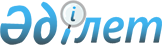 О внесении изменений и дополнений в приказ Министра обороны Республики Казахстан от 13 декабря 2012 года № 972 "Об утверждении Правил внутреннего распорядка гауптвахт военной полиции Вооруженных Сил Республики Казахстан"
					
			Утративший силу
			
			
		
					Приказ Министра обороны Республики Казахстан от 13 июня 2013 года № 291. Зарегистрирован в Министерстве юстиции Республики Казахстан 3 июля 2013 года № 8557. Утратил силу приказом Министра обороны Республики Казахстан от 20 июля 2017 года № 366.
      Сноска. Утратил силу приказом Министра обороны РК от 20.07.2017 № 366  (вводится в действие по истечении десяти календарных дней после дня его первого официального опубликования).
      В соответствии со статьей 15 Закона Республики Казахстан "О порядке и условиях содержания лиц в специальных учреждениях, обеспечивающих временную изоляцию от общества", ПРИКАЗЫВАЮ:
      1. Внести в приказ Министра обороны Республики Казахстан от 13 декабря 2012 года № 972 "Об утверждении Правил внутреннего распорядка гауптвахт военной полиции Вооруженных Сил Республики Казахстан" (зарегистрированный в Реестре нормативных правовых актов за № 8266, опубликованный в газете "Егемен Казахстан" от 23 февраля 2013 года № 74 (28013) следующие изменения и дополнения:
      Наименование изложить в следующей редакции:
      "Правила внутреннего распорядка гауптвахт военной полиции Вооруженных Сил Республики Казахстан для подозреваемых и обвиняемых";
      пункт 2 дополнить подпунктом 3) следующего содержания:
      "3) после официального опубликования в средствах массовой информации приказ разместить на веб-сайте Министерства обороны Республики Казахстан.";
      пункт 3 изложить в следующей редакции:
      "3. Контроль за исполнением настоящего приказа возложить на первого заместителя Министра обороны – начальника Генерального штаба Вооруженных Сил Республики Казахстан.";
      Правила внутреннего распорядка гауптвахт военной полиции Вооруженных Сил Республики Казахстан изложить в редакции согласно приложению к настоящему приказу.
      2. Начальнику Главного управления военной полиции Вооруженных Сил Республики Казахстан:
      1) в установленном законодательством порядке направить настоящий приказ в Министерство юстиции Республики Казахстан для государственной регистрации;
      2) после государственной регистрации приказ направить в средства массовой информации для официального опубликования;
      3) после официального опубликования в средствах массовой информации приказ разместить на веб-сайте Министерства обороны Республики Казахстан.
      3. Контроль за исполнением приказа возложить на первого заместителя Министра обороны – начальника Генерального штаба Вооруженных Сил Республики Казахстан.
      4. Приказ довести до должностных лиц в части, их касающейся.
      5. Настоящий приказ вводится в действие по истечении десяти календарных дней после дня его первого официального опубликования. Правила
внутреннего распорядка гауптвахт военной полиции
Вооруженных Сил Республики Казахстан
для подозреваемых и обвиняемых
1. Общие положения
      1. Настоящие Правила внутреннего распорядка гауптвахт военной полиции Вооруженных Сил Республики Казахстан для подозреваемых и обвиняемых (далее - Правила) разработаны в соответствии со статьей 15 Закона Республики Казахстан "О порядке и условиях содержания лиц в специальных учреждениях, обеспечивающих временную изоляцию от общества" (далее - Закон), определяют внутренний распорядок на гауптвахтах военной полиции Вооруженных Сил Республики Казахстан (далее - гауптвахты), в целях обеспечения режима содержания подозреваемых и обвиняемых (далее - военнослужащих, водворенных на гауптвахту). 2. Прием и размещение военнослужащих, водворенных
на гауптвахту по камерам
      2. Прием военнослужащих, водворяемых на гауптвахту, производится круглосуточно начальником гауптвахты или начальником караула (дежурной смены) гауптвахты, который проверяет наличие документов, дающих основание для приема лица, доставленного на гауптвахту, проводит опрос указанного лица и сверяет его ответы со сведениями, указанными в документе, удостоверяющем его личность, в присутствии медицинского работника, который проводит медицинский осмотр.
      3. Военнослужащие, водворенные на гауптвахту сопровождаются следующими документами: протоколом задержания, постановлением следователя, дознавателя, санкционированным судом, либо постановлением суда об избрании меры пресечении в виде ареста, копией приговора, распоряжением о его исполнении и копией заключения военно-врачебной комиссии о годности к воинской службе по состоянию здоровья.
      4. Документы, удостоверяющие личность военнослужащих, водворенных на гауптвахту хранятся в личном деле, по запросу выдаются представителю органа, ведущего уголовный процесс под расписку, с последующим возвратом.
      5. При приеме военнослужащих проверяется наличие необходимых документов и правильность их оформления.
      6. В тех случаях, когда на гауптвахту представляется выписка из постановления судьи либо суда об избрании меры пресечения в виде ареста, в ней должны быть указаны полные анкетные данные лица, в отношении которого применена эта мера пресечения. Выписка должна быть заверена подписью должностного лица, скреплена гербовой печатью и подлежит замене не позднее трех календарных дней копией постановления.
      7. Военнослужащие, водворяемые на гауптвахту, которые по заключению медицинского работника нуждаются в срочном стационарном лечении, на гауптвахту не принимаются.
      По медицинским показаниям им оказывается медицинская помощь.
      8. После прохождения медицинского осмотра и получения его результатов, военнослужащие, водворенные на гауптвахту получают постельные принадлежности.
      9. Военнослужащим, водворенным на гауптвахту, представляется информация о правах и обязанностях, режиме содержания под стражей, дисциплинарных требованиях, порядке подачи предложений, заявлений и жалоб. Указанная информация предоставляется как в письменном виде, так и устно.
      10. При каждой гауптвахте на стенде размещается информация об основных правах и обязанностях лиц, содержащихся на гауптвахте, на государственном и русском языках.
      11. Военнослужащие, водворенные на гауптвахту, размещаются по камерам раздельно и отдельно от других арестованных (осужденных, арестованных в административном порядке) содержащихся на гауптвахте, с соблюдением следующих требований:
      1) офицеры, отдельно от военнослужащих проходящих воинскую службу по контракту на должностях сержантского и рядового составов;
      2) военнослужащие срочной воинской службы отдельно от категории военнослужащих указанных в подпункте 1);
      3) женщины-военнослужащие отдельно от мужчин;
      4) военнослужащие по одному уголовному делу или по нескольким связанным между собой делам;
      5) по решению начальника гауптвахты либо по письменному решению лица или органа, в производстве которого находится уголовное дело, подозреваемые и обвиняемые, жизни и здоровью которых угрожает опасность со стороны других подозреваемых и обвиняемых;
      6) военнослужащие больные инфекционными заболеваниями или нуждающиеся в особом медицинском уходе и наблюдении.
      Размещение по камерам производится начальником гауптвахты или начальником караула (дежурной смены), в соответствии с планом покамерного размещения согласно приложению 1 к Правилам.
      12. Военнослужащие, водворенные на гауптвахту, содержатся в закрытых на замки общих камерах, указанных в описании общих камер в соответствии с приложением 2 к Правилам.
      Размещение лиц содержащихся на гауптвахте в одиночных камерах допускается по мотивированному решению начальника гауптвахты в следующих случаях:
      1) при отсутствии иной возможности обеспечить соблюдение требований раздельного размещения, предусмотренных статьей 32 Закона;
      2) в интересах обеспечения безопасности жизни и здоровья;
      3) при наличии письменного заявления лиц содержащихся на гауптвахте об одиночном содержании;
      4) оскорбления других обвиняемых и подозреваемых, личного состава караула (дежурной смены) гауптвахты;
      5) неповиновения законным требованиям караула (дежурной смены) гауптвахты или других должностных лиц военной полиции;
      6) нарушения порядка и правил содержания обвиняемых и подозреваемых, содержащихся на гауптвахте;
      7) хранения, изготовления и использования предметов, веществ, запрещенных к хранению и использованию;
      8) участия в азартных играх.
      13. Водворение в одиночную камеру на срок более одних суток, допускается на основании мотивированного постановления начальника гауптвахты в порядке статьи 31 Закона, санкционированное прокурором по форме согласно приложению 3 к Правилам.
      Не требуется санкции прокурора на размещение в одиночных камерах в следующих случаях:
      1) при отсутствии иной возможности обеспечить соблюдение требований раздельного размещения, предусмотренных статьей 32 настоящего Закона;
      2) в интересах обеспечения безопасности жизни и здоровья подозреваемого или обвиняемого либо других подозреваемых или обвиняемых;
      3) при наличии письменного заявления подозреваемого или обвиняемого об одиночном содержании;
      4) при размещении подозреваемых и обвиняемых в одиночных камерах в ночное время, если днем они содержатся в общих камерах.
      14. Порядок изоляции должен обеспечиваться при всех перемещениях военнослужащих, водворенных на гауптвахту (передвижение по коридорам и территории гауптвахты, при проведении прогулок, санитарной обработки, на объектах работ).
      15. Для обеспечения изоляции, на окнах камер оборудуются решетки, не препятствующие естественному освещению камеры. 3. Проведение личного обыска, дактилоскопирования, фотографирования и досмотра вещей военнослужащих, водворенных на гауптвахту
      16. Военнослужащие, водворенные на гауптвахту, подвергаются личному обыску, дактилоскопированию и фотографированию, а их личные вещи досмотру.
      17. Личный обыск военнослужащих, водворенных на гауптвахту и досмотр вещей производятся с целью обнаружения и изъятия у них предметов, веществ и продуктов питания, запрещенных к хранению и использованию, либо не принадлежащих данному военнослужащему.
      18. К запрещенным к хранению и использованию военнослужащих, водворенных на гауптвахту относятся предметы, вещества и продукты питания, которые представляют опасность для жизни и здоровья или могут быть использованы в качестве орудия преступления, либо для воспрепятствования целям содержания под стражей.
      Военнослужащим, водворенным на гауптвахту разрешается получать в посылках (передачах), продукты питания, согласно перечню продуктов питания, предметов первой необходимости, обуви, одежды и других промышленных товаров, которые военнослужащие, водворенные на гауптвахту могут иметь при себе, хранить, получать в посылках (далее - Перечень продуктов питания) установленному в приложении 4 к Правилам.
      19. Личному обыску подвергаются военнослужащие, водворенные на гауптвахту, перед приемом и отправкой за ее пределы, при водворении в одиночную камеру.
      20. Личный обыск сопровождается тщательным осмотром военнослужащего, его одежды и обуви. Пластырные наклейки, гипсовые и другие повязки проверяются совместно с медицинским работником. При обнаружении предметов, зашитых в одежде, ткань распарывается. Из обуви извлекаются супинаторы, металлические набойки.
      21. Личный обыск военнослужащих, водворенных на гауптвахту, производится сотрудниками гауптвахты.
      Личный досмотр производится только лицом одного пола с досматриваемым, в присутствии двух понятых того же пола.
      Военнослужащие, водворяемые на гауптвахту, дактилоскопируются.
      22. Военнослужащие, водворяемые на гауптвахту, при отсутствии 
      в их личном деле опознавательных фотографий, фотографируются администрацией гауптвахты. На каждого из них изготавливается по шесть фотокарточек (три в анфас и три в профиль) размером 4,5x6, 6x9 сантиметров.
      23. Досмотр вещей военнослужащих, водворенных на гауптвахту производится в их присутствии при поступлении на гауптвахту, перед отправкой за ее пределы, при переводе в другую камеру, военно-медицинское учреждение.
      Досмотр вещей, то есть обследование, осуществляемое без нарушения их конструктивной целостности, производится в присутствии лица, в собственности которого эти вещи находятся, с участием двух понятых.
      24. Производство личного обыска или досмотра вещей военнослужащих, водворенных на гауптвахту оформляется протоколом, к которому прилагается акт об изъятии запрещенных предметов, веществ и продуктов питания. При одновременном производстве личного обыска и досмотра вещей составляется один протокол. Протокол подписывается военнослужащим, водворяемым на гауптвахту и начальником караула гауптвахты, производившим личный обыск или досмотр вещей.
      25. Отказ военнослужащего, водворяемого на гауптвахту подписать протокол и все его претензии при обыске или досмотре вещей оговариваются в протоколе. Протокол и акт приобщаются к личному делу.
      26. При личном обыске составляется протокол об изъятии запрещенных предметов, веществ и продуктов питания. 4. Изъятие у военнослужащих, водворенных на гауптвахту
предметов, веществ и продуктов питания, запрещенных
к хранению и использованию
      27. Принятые для хранения или изъятые у военнослужащего, водворенного на гауптвахту принадлежащие ему деньги, ценности и драгоценности сдаются на хранение начальнику гауптвахты. Личные документы (документы, удостоверяющие личность) хранятся у начальника гауптвахты. Запрещенные к хранению и использованию предметы, вещества и продукты питания сдаются для хранения в комнату хранения вещей арестованных или уничтожаются.
      28. По результатам изъятия, либо принятия на хранение у военнослужащих, водворенных на гауптвахту, составляется акт изъятия, в трех экземплярах по форме согласно приложению 5 Правил. Первый экземпляр выдается военнослужащему, водворенному на гауптвахту, второй экземпляр передается – уполномоченному представителю части, третий экземпляр хранится в личном деле. Об изъятых и принятых на хранение вещей и имущества производится запись в Книге арестованных (задержанных, подозреваемых, обвиняемых, осужденных) в присутствии арестованного и выдает ему расписку о их приеме, которая составляется в трех экземплярах, после чего направляет арестованного к начальнику гауптвахты (дежурной смены) для помещения в камеру.
      29. Прием на хранение у военнослужащих, водворенных на гауптвахту предметов и продуктов питания производится начальником караула (дежурной смены), в присутствии работника медицинского работника органа военной полиции.
      30. По каждому факту изъятия или обнаружения у военнослужащего, водворенного на гауптвахту в период содержания под стражей денег или ценностей, проводится служебная проверка на предмет установления источника их поступления и подлинного владельца.
      31. По заявлению военнослужащего, водворенного на гауптвахту и с согласия лица либо органа, в производстве которых находится уголовное дело, предметы, вещества и продукты питания, находящиеся на хранении на гауптвахте, передаются родственникам военнослужащего, водворенного на гауптвахту.
      32. В случае смерти военнослужащего, водворенного на гауптвахту, принадлежащие ему, деньги, ценности, другие предметы, вещества и продукты питания, находившиеся на хранении, передаются его родственникам. 5. Материально-бытовое обеспечение военнослужащих,
водворенных на гауптвахту
      33. Военнослужащие, водворенные на гауптвахту, обеспечиваются:
      1) спальным местом;
      2) постельными принадлежностями, на время сна: матрацем, подушкой, одеялом, двумя простынями, наволочкой;
      3) столовой посудой и столовыми приборами, на время приема пищи: миской, кружкой, ложкой;
      4) общевоинскими уставами, книгами, журналами и периодической печатью.
      Все камеры освещаются в ночное время дежурным освещением.
      34. Военнослужащему, водворенному на гауптвахту не реже двух раз в неделю, предоставляется возможность помывки в душе продолжительностью не более 15 минут.
      Помывка в бане производится один раз в неделю в дни и часы, установленные начальником гауптвахты. В дни помывки в бане осуществляется смена нательного и постельного белья, а также медицинский осмотр военнослужащих, водворенных на гауптвахту.
      35. Для написания предложений, заявлений, жалоб, военнослужащим, водворенным на гауптвахту по их просьбе выдаются письменные принадлежности (бумага, шариковая ручка). 6. Прием и передача военнослужащим, водворенным
на гауптвахту посылок, передач
      36. Военнослужащим, водворенным на гауптвахту, разрешается получение посылок, передач, бандеролей, содержащих предметы первой необходимости, одежды по сезону. Посылки, передачи и бандероли осматриваются в присутствии начальника гауптвахты.
      Перечень разрешенных к передаче предметов вывешивается на стенде гауптвахты на государственном и русском языках.
      37. Лицо, доставившее передачу, заполняет и подписывает заявление в двух экземплярах по форме согласно приложению 6 к Правилам. Оба экземпляра заявления, передача, документ, удостоверяющий личность лица, доставившего передачу, передаются сотруднику гауптвахты.
      38. Приняв передачу, сотрудник гауптвахты возвращает посетителю личные документы и первый экземпляр заявления с распиской в приеме, а второй экземпляр приобщают к личному делу военнослужащего, водворенного на гауптвахту, после его подписи в получении передачи. В личном деле делается отметка о получении передачи. В случае отказа расписаться в заявлении, в нем делается об этом соответствующая отметка.
      39. Обнаруженные в посылке, передаче, бандероли, письме предметы или вещи, которые запрещаются иметь военнослужащему, водворенному на гауптвахту, изымаются и возвращаются лицу, доставившему передачу с указанием причин возврата. В случае получения передачи почтой, запрещенные предметы, вещи или деньги вносятся в опись личных вещей военнослужащего и хранятся вместе с другими его личными вещами до отбытия срока наказания.
      40. Передачи не принимаются и возвращаются посетителю в случаях:
      1) освобождения адресата с гауптвахты;
      2) смерти военнослужащего, водворенного на гауптвахту;
      3) не предъявления лицом, доставившим передачу, документа, удостоверяющего личность;
      4) несоответствия веса передачи норме, предусмотренной Правилами предоставления услуг почтовой связи и Правилами применения почтового штемпеля на почтовых отправлениях, утвержденных Постановлением Правительства Республики Казахстан от 16 января 2012 года № 72;
      5) неправильного оформления заявления на прием передач;
      6) наличия письменного отказа военнослужащего, водворенного на гауптвахту в приеме передач в свой адрес.
      41. Посылка или передача вручается военнослужащему, водворенному на гауптвахту не позднее одних суток после их приема. 7. Получение и отправление, военнослужащими, водворенными
на гауптвахту телеграмм и писем, а также жалоб, заявлений
и предложений
      42. Переписка осуществляется за счет подозреваемых, обвиняемых, по разрешению лица или органа, в производстве которого находится уголовное дело, кроме писем, адресованных прокурору и в суд.
      43. Письма и заполненные бланки телеграмм от военнослужащих, водворенных на гауптвахту, принимаются представителем гауптвахты ежедневно. Письма принимаются только в незапечатанных конвертах с указанием на них фамилии, инициалов отправителя и почтового адреса гауптвахты. К заполненному бланку телеграммы прилагается заявление (в произвольной форме) водворенного на имя начальника гауптвахты с просьбой снять деньги с лицевого счета военнослужащего, водворенного на гауптвахту, для оплаты телеграммы.
      44. После отправления телеграммы военнослужащему, водворенному  на гауптвахту вручается почтовая квитанция, а при наличии денег на лицевом счету ему возвращается денежная квитанция с соответствующей отметкой. Если остатка нет, денежная квитанция приобщается к заявлению. Заявление военнослужащего, водворенного на гауптвахту, отправившего телеграмму, с распиской в получении почтовой квитанции приобщается к личному делу.
      45. Вручение поступающих писем производится начальником караула (дежурной сменой).
      46. Сотрудники гауптвахты ежедневно обходят камеры и принимают  от военнослужащих, водворенных на гауптвахту предложения, заявления и жалобы, как в письменном, так и в устном виде.
      47. Предложения, заявления и жалобы, принятые в устной форме, докладываются начальнику гауптвахты.
      48. Предложения, заявления и жалобы, адресованные и изложенные письменно, регистрируются и докладываются руководству органа военной полиции и гауптвахты для их разрешения.
      49. Предложения, заявления и жалобы, адресованные прокурору или в суд, принимаются в запечатанном конверте и цензуре не подлежат. По мере поступления они немедленно направляются адресату.
      50. На гауптвахте ведется Книга замечаний и предложений лиц, инспектирующих гауптвахту по форме, согласно приложению 7 к Правилам.
      51. Предложения, заявления и жалобы военнослужащих, водворенных на гауптвахту, регистрируются в Книге регистрации предложений, заявлений и жалоб, по форме согласно приложению 8 к Правилам и не позднее одного календарного дня направляются через орган военной полиции по принадлежности. 8. Привлечение военнослужащих, водворенных
на гауптвахту к труду
      52. Военнослужащие, водворенные на гауптвахту, привлекаются к выполнению работ по хозяйственному обслуживанию гауптвахты.
      53. Военнослужащие, водворенные на гауптвахту проводят уборку камер и других помещений гауптвахты в порядке очередности.
      54. Военнослужащие, водворенные на гауптвахту не допускаются к работе связанной с ремонтом и эксплуатацией инженерно-технических средств охраны, сигнализации и связи, всех видов транспортных средств и множительной аппаратуры. 9. Подписка на газеты и журналы военнослужащих,
водворенных на гауптвахту
      55. Военнослужащим, водворенным на гауптвахту предоставляется право подписки на газеты и журналы, распространяемые через отделения связи Республики Казахстан.
      56. Для оформления подписки военнослужащий, водворенный на гауптвахту обращается с заявлением на имя начальника гауптвахты. Военнослужащему, водворенному на гауптвахту, изъявившему желание оформить подписку, за свой счет выдаются бланки абонемента и доставочной карточки.
      57. Оформление подписки в отделении связи производит сотрудник гауптвахты за счет средств находящихся на лицевом счете военнослужащего, водворенного на гауптвахту.
      58. Переадресовка подписки осуществляется за счет подписчика по его письменной просьбе с разрешения руководства органа военной полиции.
      59. Подписка может быть оформлена на имя военнослужащего водворенного на гауптвахту его родственниками.
      60. Количество изданий, на которые может быть оформлена подписка, не ограничивается. 10. Медико-санитарное обеспечение военнослужащих,
водворенных на гауптвахту
      61. Военнослужащие, водворенные на гауптвахту, обращаются за медицинской помощью к медицинскому работнику органа военной полиции во время ежедневного осмотра, а в случае острого заболевания к сотруднику гауптвахты. Сотрудник, к которому обратился военнослужащий, водворенный на гауптвахту принимает меры для оказания ему медицинской помощи и вызову медицинского работника.
      62. Военнослужащий, водворенный на гауптвахту заявивший жалобу на состояние здоровья, по заключению медицинского работника при необходимости оказания срочной квалифицированной медицинской помощи, направляется в медицинское учреждение в сопровождении конвоя с разрешения начальника гауптвахты. О помещении военнослужащего в медицинское учреждение, начальник гауптвахты немедленно извещает прокурора, судью и командование воинской части.
      63. После выздоровления, подозреваемый, обвиняемый, если не последует иное решение судьи, в сопровождении конвоя вновь направляется на гауптвахту.
      64. Амбулаторная помощь оказывается военнослужащим, водворенным на гауптвахту, в камерах гауптвахты. Выдача медикаментов осуществляется по назначению врача в установленных дозах индивидуально под расписку. 11. Проведение ежедневных прогулок
      65. При каждой гауптвахте оборудуется двор для прогулок, водворенных на гауптвахту военнослужащих, огороженный плотным забором высотой не менее трех метров, сверху оборудованный металлической решеткой установленной описанием прогулочных дворов согласно приложению 9 к Правилам.
      66. Военнослужащие, водворенные на гауптвахту, пользуются ежедневной прогулкой продолжительностью не менее 1 часа. Продолжительность прогулки для беременных военнослужащих-женщин составляет не менее 3 часов. Продолжительность прогулки устанавливается администрацией гауптвахты с учетом распорядка дня, погоды, наполнения учреждения. 
      67. Прогулка проводится покамерно, в дневное время на специально оборудованной территории гауптвахты. Прогулка военнослужащего, водворенного на гауптвахту по решению начальника гауптвахты, начальника караула (дежурной смены) может быть досрочно прекращена в случае нарушения им требований установленных настоящими Правилами.
      Офицеры и военнослужащие-женщины выводятся на прогулку отдельно от остальных военнослужащих.
      68. Освобождение от прогулки осуществляется начальником гауптвахты после рассмотрения обращения военнослужащего. 12. Проведение свиданий военнослужащих, водворенных на гауптвахту, с защитниками, родственниками и иными лицами
      69. На свидание с военнослужащим, водворенным на гауптвахту допускаются одновременно не более двух совершеннолетних лиц.
      70. Свидания предоставляются в порядке общей очереди. Прибывшие  на свидания лица, информируются о правилах поведения во время свидания и предупреждаются о прекращении свидания в случае нарушения требований установленных настоящих Правил.
      71. Прибывшим на свидание лицам без документов, удостоверяющих  их личность, либо в состоянии опьянения, а также лицам, не указанным в разрешении, свидания не предоставляются. Причины отказа в предоставлении свидания объявляются лицу, прибывшему на свидание.
      72. Свидания военнослужащих, водворенных на гауптвахту с родственниками и иными лицами проводятся под контролем сотрудников гауптвахты в специально оборудованных помещениях через разделительную перегородку, исключающую передачу каких-либо предметов, но не препятствующую переговорам и визуальному общению согласно приложению 10 к Правилам.
      73. Свидания с военнослужащим, водворенным на гауптвахту предоставляются защитнику при наличии у него документа, удостоверяющего его личность, а также подтверждения на участие в уголовном деле, выданного в соответствии с нормами уголовно-процессуального законодательства лицом или органом, ведущим уголовный процесс.
      74. Лицам, получившим разрешения на свидания с военнослужащими, водворенными на гауптвахту, не допускается проносить на гауптвахту и пользоваться во время свидания техническими средствами связи, компьютерами, кино-, фото-, аудио-, видео- и множительной аппаратурой без разрешения начальника органа военной полиции или лиц, их замещающих.
      75. В случае попытки передачи запрещенных предметов, веществ и продуктов питания либо сведений, которые могут препятствовать установлению истины по уголовному делу или способствовать совершению преступления, свидания прерываются досрочно.
      76. В случае досрочного прекращения свидания сотрудник гауптвахты, ответственный за его проведение, письменно докладывает об этом начальнику гауптвахты с указанием причины прекращения свидания.
      77. В случае кратковременного прекращения свиданий с военнослужащими, водворенными на гауптвахту (в связи с карантином, введением режима особых условий), начальник гауптвахты извещает об этом прокурора, осуществляющего надзор за соблюдением законности на гауптвахте, соответствующие судебные и следственные органы, на контрольно-пропускном пункте органа военной полиции вывешивается объявление. 13. Обеспечение участия военнослужащих, водворенных на
гауптвахту в следственных действиях и судебных заседаниях
      78. Руководство органа военной полиции обеспечивает ведущим уголовные дела судьям, прокурорам, следователям, лицам, производящим дознание, беспрепятственное посещение гауптвахты в рабочее время, для проведения следственных действий с военнослужащими, водворенными на гауптвахту.
      79. Военнослужащие, водворенные на гауптвахту, вызываются на допрос только в дневное время, кроме случаев, не терпящих отлагательства в соответствии с требованиями пункта 2 статьи 212 Уголовно–процессуального кодекса Республики Казахстан (далее - УПК РК).
      80. Не допускается вывод военнослужащих, водворенных на гауптвахту из камер на свидание, а также по вызовам в период сдачи-приема дежурства караулом (дежурной сменой), во время приема пищи (завтрак, обед, ужин) согласно распорядку дня, а также в ночное время (с 22 часов вечера до 6 часов утра следующего дня), за исключением случаев, предусмотренных УПК РК.
      81. По указанию следователя, лица, производящего дознание, прокурора или суда (судьи) для проведения следственных действий, амбулаторных судебно-психиатрических и других экспертиз на территории гауптвахты, начальник гауптвахты:
      1) предоставляет оборудованное помещение;
      2) доставляет военнослужащего, водворенного на гауптвахту и обеспечивает его охрану;
      3) обеспечивает допуск на гауптвахту иных лиц, привлекаемых для участия в следственных действиях.
      82. Извещения о рассмотрении дела апелляционной инстанцией о продлении срока содержания под стражей, о передаче дела из одного органа в другой объявляются военнослужащим, водворенным на гауптвахту под расписку и приобщаются к их личным делам. 14. Применение поощрений и взысканий к военнослужащим,
водворенным на гауптвахту
      83. Меры поощрения и взыскания применяются ко всем подозреваемым и обвиняемым, содержащимся на гауптвахте в порядке, предусмотренном Законом. В качестве мер поощрения могут применяться досрочное снятие ранее наложенного взыскания.
      84. За нарушение порядка содержания на гауптвахте, невыполнение установленных обязанностей к подозреваемым и обвиняемым применяются меры взыскания, в соответствии с Законом:
      1) выговор;
      2) водворение в одиночную камеру на срок до пятнадцати суток.
      85. Взыскание в виде водворения в одиночную камеру налагается начальником гауптвахты. О наложении взыскания подозреваемым и обвиняемым объявляется под расписку, которая приобщается к личному делу.
      86. Все поощрения и взыскания, кроме объявленных устно, объявляются начальником гауптвахты и учитываются в книге учета взысканий и поощрений, подозреваемых и обвиняемых по форме согласно приложению 11 к Правилам.
      87. О водворении в одиночную камеру начальник караула (дежурной смены) гауптвахты рапортом докладывает начальнику гауптвахты, который докладывает об этом вышестоящему начальнику. 15. Личный прием начальником гауптвахты военнослужащих,
водворенных на гауптвахту
      88. Личный прием начальником гауптвахты военнослужащих, водворенных на гауптвахту, осуществляется ежедневно, кроме выходных и праздничных дней в течение рабочего времени.
      89. Личный прием военнослужащих водворенных на гауптвахту осуществляется по графику, утвержденному начальником гауптвахты, который доводится до их сведения.
      90. Запись военнослужащих водворенных на гауптвахту на личный прием осуществляется ежедневно во время обхода камер сотрудниками гауптвахты. Заявления на имя начальника гауптвахты о приеме (заполняются в произвольной форме) подаются письменно или делаются устно, и регистрируются в порядке очередности их подачи в журнале личного приема начальником органа военной полиции (далее - журнал личного приема) по форме, согласно приложению 12 к Правилам с указанием должностного лица, к которому военнослужащий, планирует попасть на прием.
      91. Прием ведется в порядке очередности подачи заявлений. После окончания приема в журнале личного приема и на заявлении о личном приеме фиксируются его результаты. Заявление приобщается в личное дело военнослужащего водворенного на гауптвахту.
      92. Личный прием начальником гауптвахты родственников военнослужащих, водворенных на гауптвахту или иных лиц производится в служебном кабинете по графику, который вывешивается на стенде информации гауптвахты.
      93. Результаты личного приема родственников военнослужащих фиксируются в журнале личного приема. 16. Выдача тел военнослужащих, водворенных на гауптвахту
      94. О смерти военнослужащего, водворенного на гауптвахту руководство органа военной полиции незамедлительно сообщает прокурору, родственникам, указанным в личном деле, командованию воинской части, а также лицу или органу, в производстве которого находится уголовное дело.
      Если родственники умершего военнослужащего проживают не в том городе или населенном пункте, где находится гауптвахта, извещение посылается телеграфом.
      95. Тело умершего военнослужащего передается на хранение в морг ближайшего лечебного учреждения органов здравоохранения до востребования, но не более чем на семь суток, либо до завершения проверки по факту смерти уполномоченным органом.
      96. Выдача тела осуществляется с разрешения лица или органа, в производстве которого находится уголовное дело, командованию воинской части, по письменному заявлению востребовавшего его лица. Для получения тела необходимо предъявить документ, удостоверяющий личность.
      97. Родственникам умершего разъясняется порядок получения свидетельства о смерти.
      98. Если родственники умершего не в состоянии своевременно прибыть для получения тела, они сообщают об этом дополнительно.
      99. Невостребованное в указанный срок тело умершего военнослужащего передается захоронению за счет государства. 17. Освобождения военнослужащих, водворенных на гауптвахту
      100. Подозреваемому или обвиняемому, освобожденному из-под стражи, выдаются личные документы, вещи, деньги, хранящиеся на его лицевом счете, а также справка, в которой указываются: каким судом санкционирован арест; основания, место и время задержания и избрания меры пресечения; основания и время освобождения.
      101. Начальник гауптвахты за 3 суток до истечения срока содержания под стражей извещает командира воинской части об освобождении военнослужащего.
      102. Командир воинской части по сообщению начальника гауптвахты в указанное время направляет представителя части на гауптвахту для препровождения военнослужащего к месту службы, а также принимает меры по обеспечению его одеждой по сезону.
      ______________________________ 
      (должность, подпись, фамилия) 
      "___" _________________ _____ года План покамерного размещения
      Заместитель начальника ОВП ____________________________________
                                    (звание, подпись, фамилия)
      Примечание:
      1. Размещение по камерам производится начальником гауптвахты или начальником караула (дежурной смены).
      2. План покамерного размещения должен находиться у начальника караула (дежурной смены), в дежурной части и у руководства органа военной полиции. Описание общих камер
      Устройство камер, в которых содержатся военнослужащие, водворенные на гауптвахту, должно обеспечивать надежную изоляцию от внешней окружающей среды и смежных помещений. Планировочная форма камер должна обеспечивать наилучший обзор их через "глазок" дверного полотна.
      Дверь в камеру металлическая. На высоте не ниже 95 см от уровня пола устраивается форточка для раздачи пищи. Для наблюдения за поведением военнослужащих находящихся в камере на входной двери оборудуется "глазок".
      Двери и окна в камерах и местах общего пользования (комнате для умывания, туалете) оборудуются техническими средствами охраны. Окна в этих помещениях, кроме того, должны иметь металлические решетки, при необходимости обтянутые металлической сеткой с внутренней стороны.
      Общая камера оборудуется откидными нарами, столом, деревянной лавкой из расчета 0,4 метра на человека, плевательницей, емкостью с питьевой водой и кружкой. Все оборудование камер прикрепляется к полу.
      В камерах для содержания офицеров и женщин-военнослужащих оборудуются топчаны, столы, табуреты, тумбочки для личных вещей и туалетных принадлежностей, емкости с питьевой водой и кружки, вешалки и плевательницы.
      Замки для всех камер должны быть одинаковыми и запираться одинаковыми ключами. Один ключ должен храниться у начальника караула (дежурной смены), второй – у начальника гауптвахты и третий – у дежурного по органу военной полиции.
      С внутренней стороны окон в камерах устанавливаются металлические решетки, ограничивающие доступ к оконному проему.
      В коридорах гауптвахты должны быть закрывающиеся на замок шкафы для туалетных принадлежностей и принадлежностей для чистки обуви. Ключи от шкафов хранятся у начальника караула (дежурной смены).
      Утепленные куртки и головные уборы хранятся в комнате для хранения вещей арестованных гауптвахты.
      форма            
      Санкционирую ________________
      Прокурор ____________________
               (подпись, фамилия)
      "____" _____________ ____ года Постановление
о переводе военнослужащего, водворенного на гауптвахту,
в одиночную камеру в порядке статьи 31 Закона
Республики Казахстан
"О порядке и условиях содержания под стражей
в совершении преступлений"
      Подозреваемый, обвиняемый __________________________________________
                                    (фамилия, имя, отчество)
      ____________________________________________________________________
              (излагаются обстоятельства, дающие основание для содержания
      ____________________________________________________________________
                                   в одиночной камере)
      ____________________________________________________________________
                                          Постановил:
      Подозреваемого, обвиняемого ________________________________________
                                          (фамилия, имя, отчество)
      перевести для дальнейшего содержания в одиночную камеру.
      Начальник Органа военной полиции ___________________________________
                                           (звание, подпись, фамилия)
                                                "___"________________ года. Перечень
продуктов питания, предметов первой необходимости, обуви,
одежды и других промышленных товаров, которые военнослужащие,
водворенные на гауптвахту могут получать в посылках и хранить
      Военнослужащие, водворенные на гауптвахту могут получать в посылках и хранить в комнате хранения вещей арестованных гауптвахты:
      1) табачные изделия, спички;
      2) одежду (в том числе установленного образца) в одном комплекте без поясных ремней, подтяжек и галстуков, головной убор, обувь по сезону (без супинаторов, металлических набоек);
      3) нательное белье;
      4) носки;
      5) перчатки или варежки;
      6) платки носовые;
      7) туалетные принадлежности (туалетное, хозяйственное мыло, туалетную бумагу, шампуни (по назначению медицинского работника ОВП), зубную пасту, зубную щетку, пластмассовые футляры для мыла и зубной щетки, крема, расческу), мочалку или губку, бритву электрическую или бритвы безопасные разового пользования (хранятся в запираемом на замок специальном шкафу для хранения имущества арестованных  расположенном вне камер гауптвахты);
      8) очки и футляры пластмассовые для очков;
      9) чулки или колготки, косынки, рейтузы, пояса, бюстгальтеры, марлю, вату, гигиенические и косметические принадлежности, бигуди пластмассовые (для женщин);
      10) скоропортящиеся продукты питания, и продукты, запрещенные к приему по заключению медицинского работника органа военной полиции;
      11) шариковую авторучку, стержни к ней, карандаши;
      12) бумагу для письма, почтовые конверты, открытки, почтовые марки;
      13) художественную и иную литературу, а также издания периодической печати;
      14) помимо перечисленного, разрешается иметь при себе и хранить документы и записи, относящиеся к уголовному делу либо касающиеся вопросов реализации их прав и законных интересов, а также бланки почтовых отправлений, квитанции на сданные на хранение деньги, ценности, документы и другие предметы.
      Предметы и вещи, не предусмотренные настоящим Перечнем, являются запрещенными.
      форма             Акт изъятия
            Мы, нижеподписавшиеся, комиссия в составе_____________________
      ____________________________________________________________________,
                   (должность, звание, фамилия, имя и отчество)
      произвели изъятие (приняли на хранение) у задержанного,
      подозреваемого, обвиняемого, арестованного в административном порядке
      и осужденного к аресту ____________________________, деньги, ценные
                              (фамилия, имя и отчество)
      бумаги и ценные вещи перечисляются в сумме (______) _______________,
      прописью предметов и продуктов питания _____________________________
      ___________________________________________________, перечисляются
      в соответствии со статьей 33 Закона Республики Казахстан "О
      порядке и условиях содержания под стражей подозреваемых и обвиняемых
      в совершении преступлений".
      Всего передано: ___________ наименований ценных бумаг, ценных вещей
                     (количество)
      _______денег,      
      (сумма)
      ________________________ наименований продуктов питания, предметов.
             (количество)
      Передал: _______________________ (фамилия, имя, отчество, роспись)
      Принял: ________________________ (фамилия, имя, отчество, роспись)
      Присутствовал: __________________(фамилия, имя, отчество, роспись)
      "___"_______ _____года
      форма Заявление
            От ________________________________________________________
                        (фамилия, имя и отчество (при наличии))
      проживающего______________________________________________________
      __________________________________________________________________
                        (адрес местожительства)
      Прошу принять передачу для подозреваемого, обвиняемого и т.д._____
      __________________________________________________________________
            (фамилия, имя и отчество (при наличии)) (год рождения)
      Опись продуктов (предметов) передачи:
                              Подпись заявителя _______________________
                                                "___"_____________ года
      Передачу принял__________________________________________________
                        (подпись сотрудника, принявшего передачу)
      Передачу получил_________________________________________________
             (подпись подозреваемого, обвиняемого, получившего передачу)
      "___"_____________ года
      форма             Книга
замечаний и предложений лиц,
инспектирующих гауптвахту
__________________________________
(гауптвахта органа военной полиции)
      Начата: "___" __________ года.
      Окончена: "___" ________ года.
      Примечания:
      1. Книга должна быть пронумерована, прошнурована, заверена соответствующей подписью и опечатана печатью. Хранится у начальника караула (дежурной смены) гауптвахты.
      2. Книга предъявляется для просмотра и производства в ней соответствующих записей лицам, имеющим право инспектирования гауптвахты.
      3. Инспектирующий вносит в книгу основные замечания и предложения по вопросам в пределах своей компетенции.
      4. В сроки, установленные инспектирующим, начальник гауптвахты обязан доложить начальнику органов военной полиции об устранении недостатков.
      форма             Книга регистрации предложений, заявлений и жалоб
военнослужащих, водворенных на гауптвахту Описание прогулочных дворов
      Прогулочные дворы следует располагать на режимном дворе и должны примыкать к гауптвахте вплотную.
      На каждого арестованного, выводимого на прогулку, должно приходится 2,5-3 квадратных метра (далее - м2) прогулочного двора. Минимальный размер прогулочного двора - 12 м2.
      Прогулочный двор огораживается плотным забором высотой не менее трех метров. По верху прогулочных дворов крепится металлическая рама, к которой приваривается металлическая решетка с ячейками не более 17х17 сантиметров. Над решеткой укрепляется металлическая сетка типа "Рабица" с ячейками не более 5х5 сантиметров.
      Над прогулочными дворами вдоль стен, устраиваются облегченные навесы шириной до 1,2 метра для укрытия от атмосферных осадков.
      В середине прогулочного двора устанавливается скамейка, которая надежно крепится к земле.
      Из прогулочных дворов должен быть обеспечен сток воды.
      На прогулочном дворе оборудуется место для несения службы контролера с расчетом, чтобы все арестованные, находящиеся на  прогулочном дворе, были под его постоянным наблюдением. Оборудование места для проведения свиданий
      В каждой гауптвахте оборудуется место для проведения свиданий, состоящее из кабин.
      Каждая кабина устраивается шириной не менее 140 сантиметров и длинной не менее 1 метра из металлического каркаса, щитовых элементов, столика и откидных сидений.
      Перегородка между кабинами выполняется из органического стекла с отверстиями, для ведения разговора.
      Кабины для посетителей оборудуются облегченными дверями 
      без запоров.
      форма             Книга
учета взысканий и поощрений военнослужащих,
водворенных на гауптвахту
      Начата: "___"______________ ___ года.
      Окончена: "___"____________ ___года. Учет лиц, подвергнутых взысканиям
      форма             Журнал личного приема начальника органа военной полиции
					© 2012. РГП на ПХВ «Институт законодательства и правовой информации Республики Казахстан» Министерства юстиции Республики Казахстан
				
Министр
А. ДжаксыбековПриложение
к приказу Министра обороны
Республики Казахстан
от 13 июня 2013 года № 291
Утверждены
приказом Министра обороны
Республики Казахстан
от 13 декабря 2012 года № 972Приложение 1
к Правилам внутреннего распорядка
гауптвахт военной полиции
Вооруженных Сил Республики Казахстан
для подозреваемых и обвиняемых
Утверждаю
Начальник ОВП
Содержатся раздельно
№ камеры
Кол-во мест в камере
Примечание
1
2
3
4Приложение 2
к Правилам внутреннего распорядка
гауптвахт военной полиции
Вооруженных Сил Республики Казахстан
для подозреваемых и обвиняемыхПриложение 3
к Правилам внутреннего распорядка
гауптвахт военной полиции
Вооруженных Сил Республики Казахстан
для подозреваемых и обвиняемыхПриложение 4
к Правилам внутреннего распорядка
гауптвахт военной полиции
Вооруженных Сил Республики Казахстан
для подозреваемых и обвиняемыхПриложение 5
к Правилам внутреннего распорядка
гауптвахт военной полиции
Вооруженных Сил Республики Казахстан
для подозреваемых и обвиняемыхПриложение 6
к Правилам внутреннего распорядка
гауптвахт военной полиции
Вооруженных Сил Республики Казахстан
для подозреваемых и обвиняемых
№ п/п
Наименование продуктов или вещей
Вес (кг, г)
Кол-во
ПримечаниеПриложение 7
к Правилам внутреннего распорядка
гауптвахт военной полиции
Вооруженных Сил Республики Казахстан
для подозреваемых и обвиняемых
№ п/п
Дата
Должность, ФИО, звание инспектирующего
Содержание замечаний
Предложения
Сроки исполнения
Принятые мерыПриложение 8
к Правилам внутреннего распорядка
гауптвахт военной полиции
Вооруженных Сил Республики Казахстан
для подозреваемых и обвиняемых
№
п/п
Дата поступления (год, месяц, число)
Фамилия, имя и отчество (при наличии) подавшего обращение и его отношение к воинской службе
Краткое содержание обращения 
Кому и когда передано для исполнения и подпись исполнителя
Срок исполнения
Когда и какое принято решение
Дело, в которое подшиты документы
1
2
3
4
5
6
7
8Приложение 9
к Правилам внутреннего распорядка
гауптвахт военной полиции
Вооруженных Сил Республики Казахстан
для подозреваемых и обвиняемыхПриложение 10
к Правилам внутреннего распорядка
гауптвахт военной полиции
Вооруженных Сил Республики Казахстан
для подозреваемых и обвиняемыхПриложение 11
к Правилам внутреннего распорядка
гауптвахт военной полиции
Вооруженных Сил Республики Казахстан
для подозреваемых и обвиняемых
№
п/п
Ф.И.О.
За что наложено взыскание
Вид взыскания
Кем и когда наложено взыскание
ПримечаниеПриложение 12
к Правилам внутреннего распорядка
гауптвахт военной полиции
Вооруженных Сил Республики Казахстан
для подозреваемых и обвиняемых
№
п/п
Дата (год, месяц, число)
Фамилия, имя и отчество 
(при наличии) прибывшего
Краткое содержание обращения 
Примечание
1
2
3
4
5